   No. 494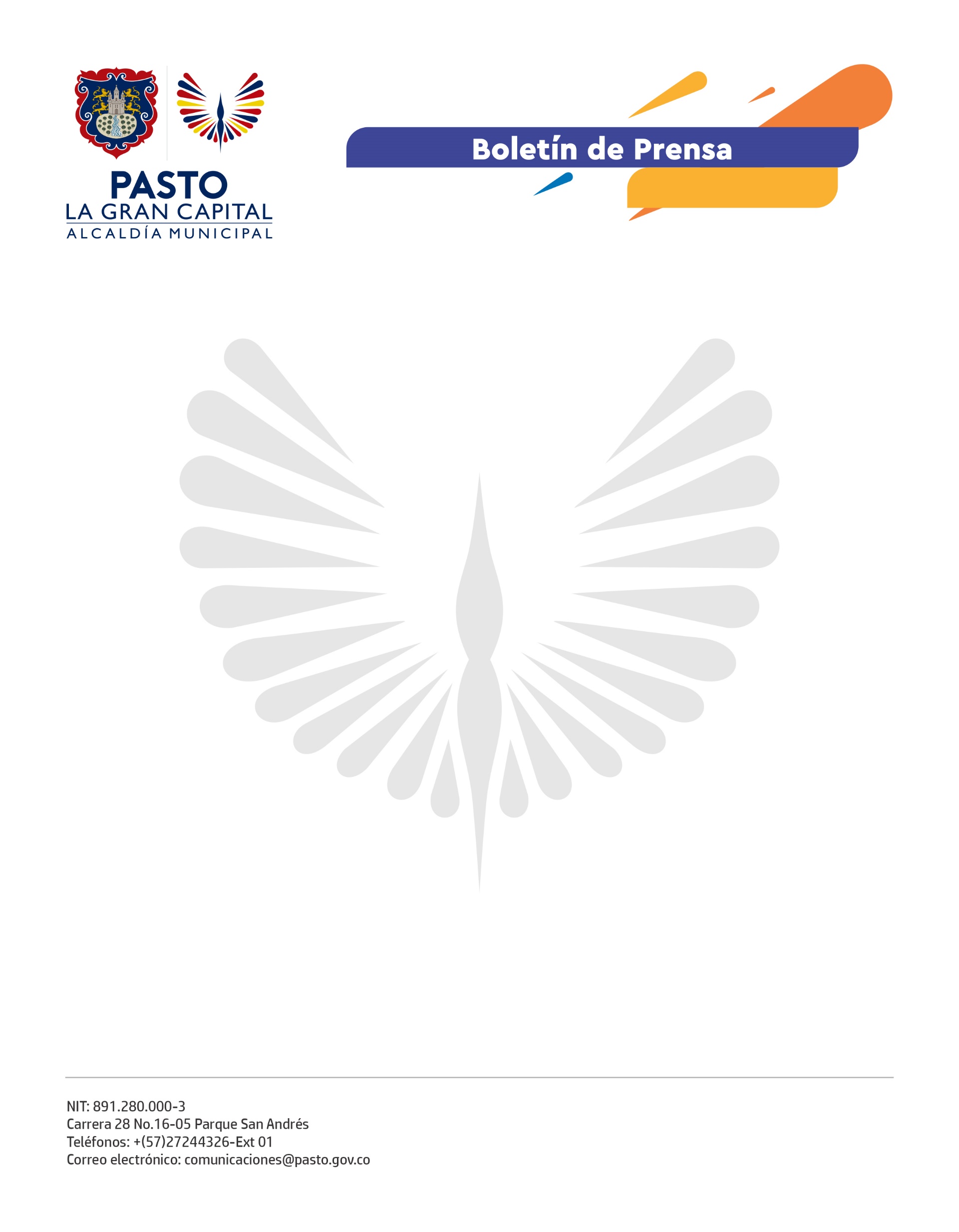            5 de octubre de 2021DIRECCIÓN ADMINISTRATIVA DE ESPACIO PÚBLICO REALIZARÁ FERIA DE FRUTAS Y VERDURAS EN LA PLAZA DEL CARNAVALEste viernes 8 de octubre la Dirección Administrativa de Espacio Público realizará la Feria de Frutas y Verduras, evento a través del cual se impulsará la reactivación económica de los beneficiarios del programa Mercados Móviles. El evento tendrá lugar en la Plaza del Carnaval a partir de las 8:00 de la mañana. El director administrativo de Espacio Público, Carlos Andrés Arellano, explicó que los participantes de esta actividad son vendedores informales que hace un tiempo se encontraban ocupando el centro de la ciudad y que hoy trabajan de la mano con la Alcaldía Municipal. “Bajo la directriz del Alcalde Germán Chamorro De La Rosa hacemos efectivos los compromisos con estos sectores. Por eso, organizamos esta feria con la que buscamos un equilibrio entre reactivar la economía tanto formal como informal y el buen uso de los espacios públicos del municipio”, señaló. Por su parte, Jessica Legarda, contratista de la dependencia, sostuvo que con el evento se beneficiarán 15 vendedores informales que hacen parte de la estrategia de reconversión laboral enmarcada en el Decreto 064 de 2019.“Son tres mercados móviles que estarán presentes en la Plaza del Carnaval ofreciendo sus productos. Invitamos a toda la comunidad para que apoye la feria; habrá grandes descuentos en frutas y verduras y con sus compras, podremos ayudar a estas familias”, indicó.